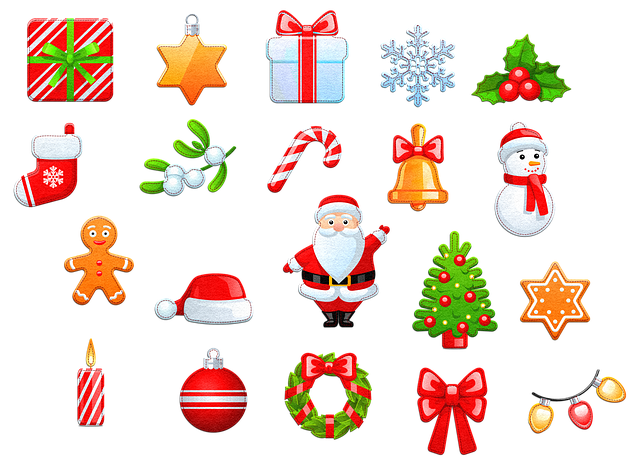 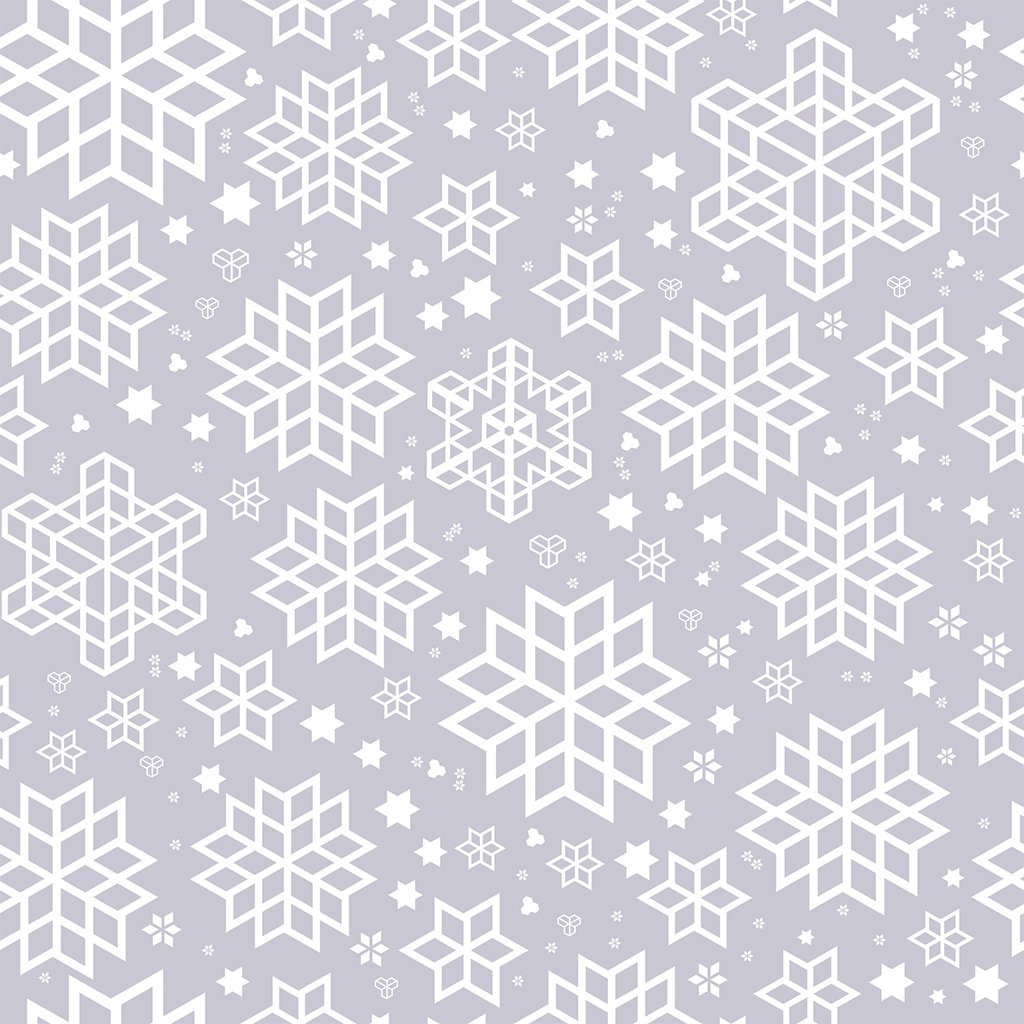 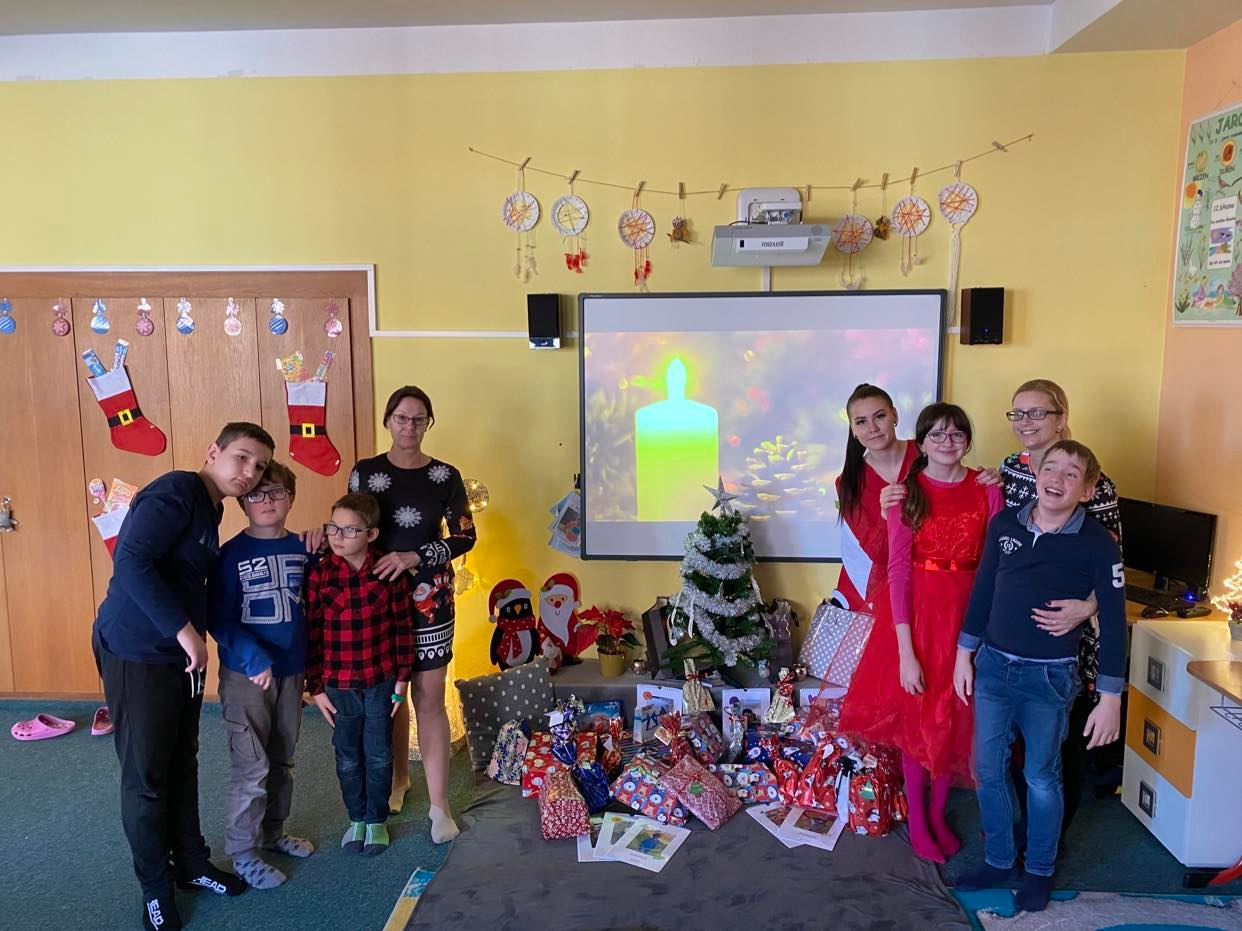 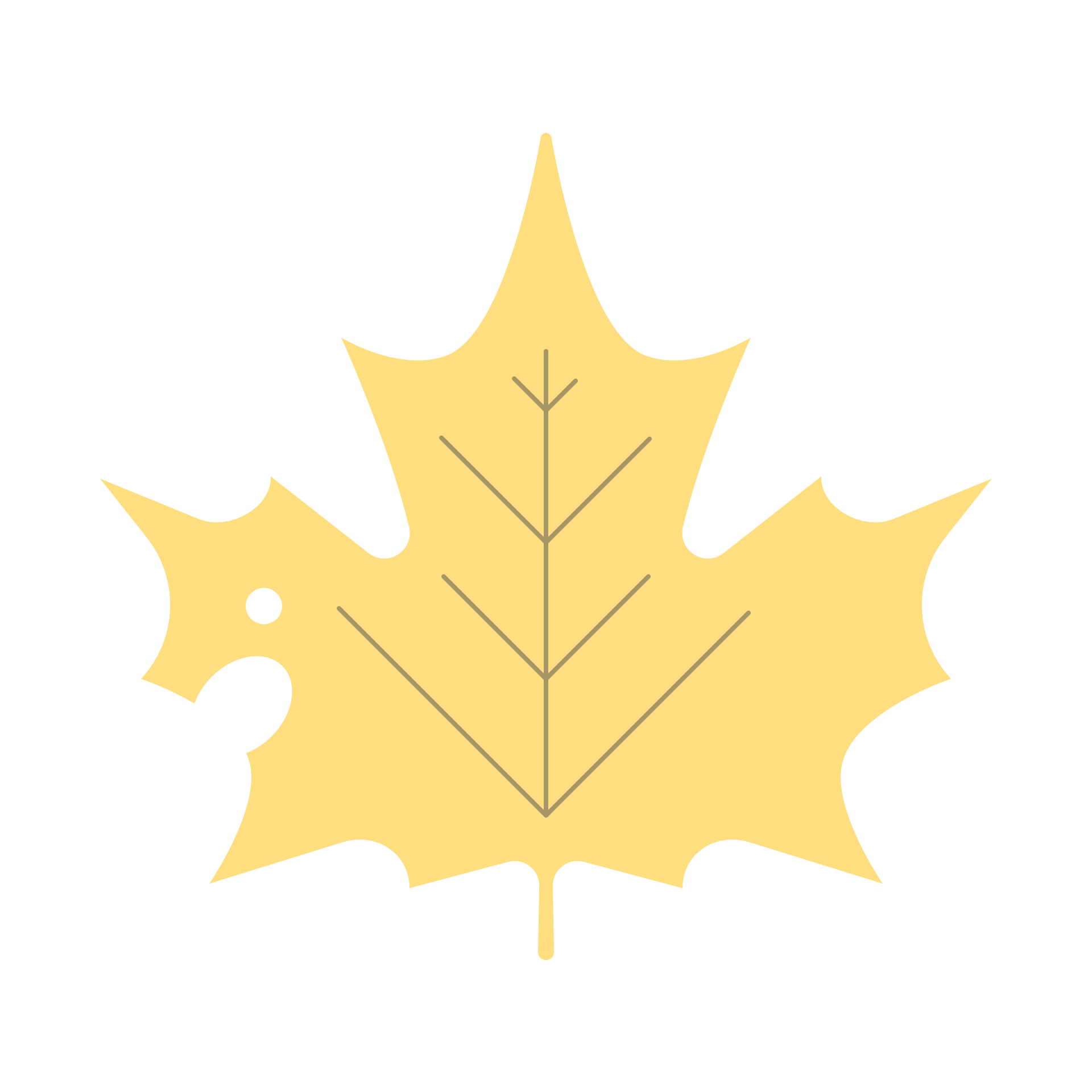 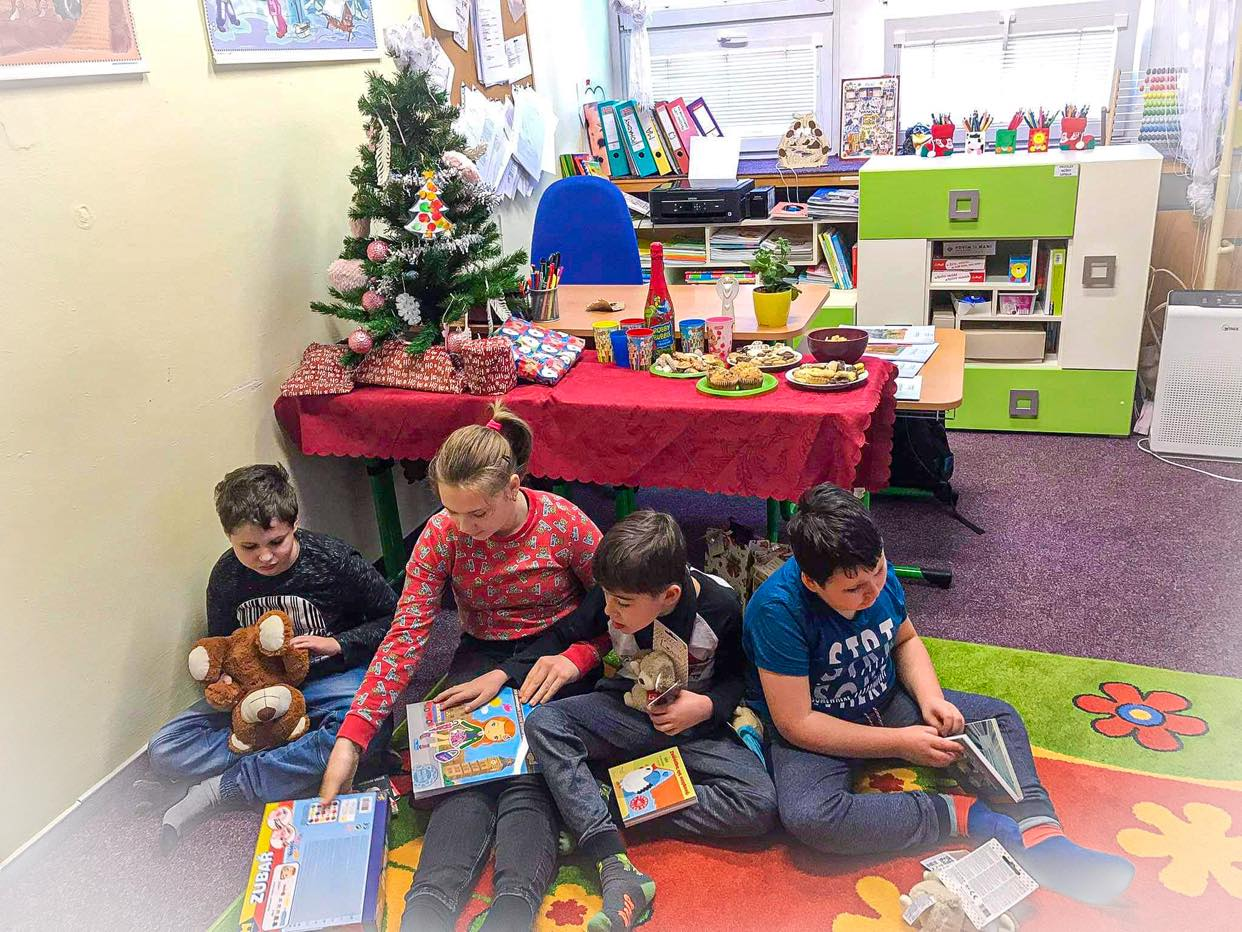 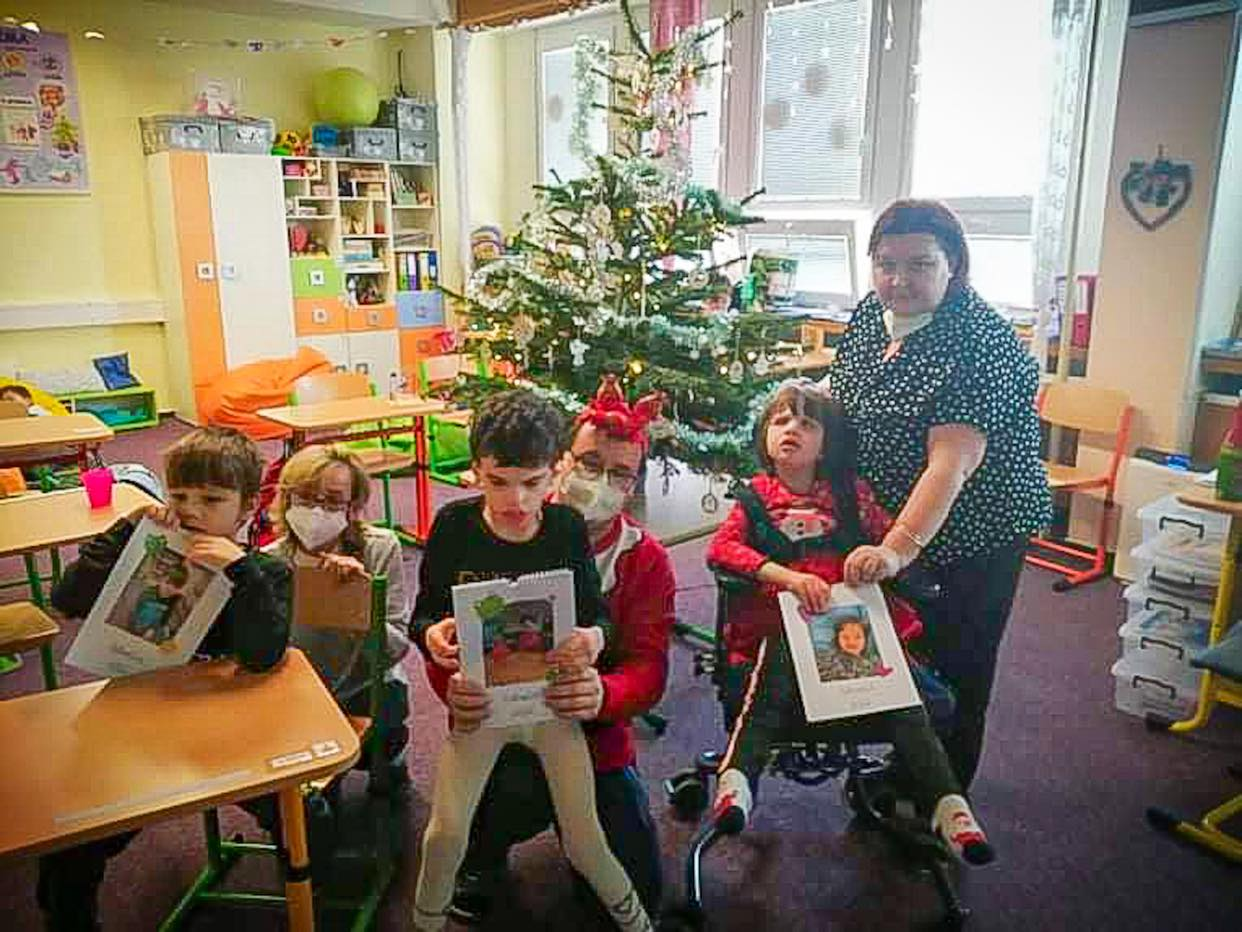 Zpravodaj Základní školy speciální DČCE VrchlabíHradec Králové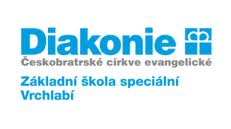 Prosinec  2021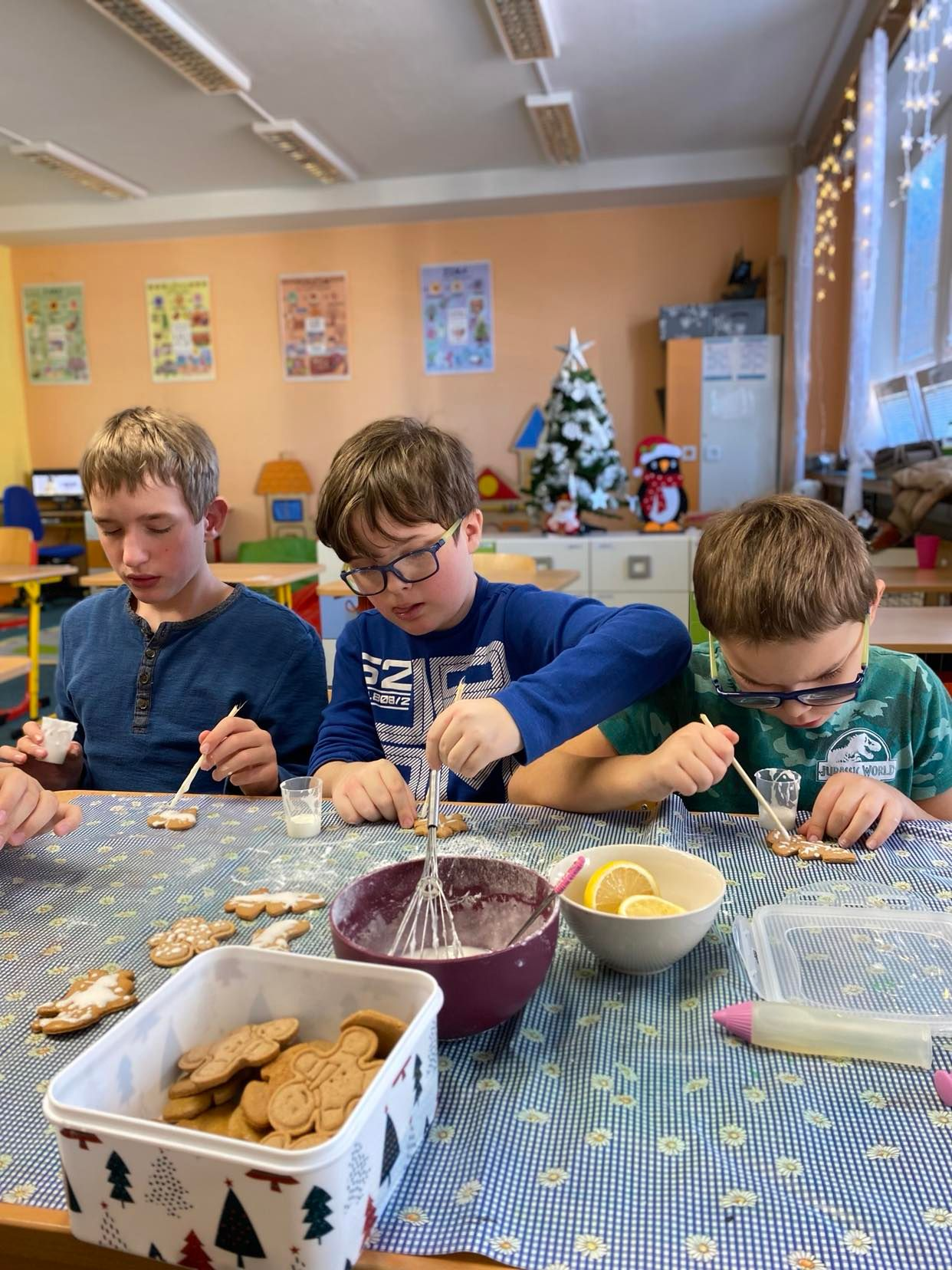 Vánoční učeníVe škole jsme měli ještě pár učících se dní, ale zbytek jsme si užívali vánoční atmosféru, jak jen jsme mohli, protože ji proste milujeme.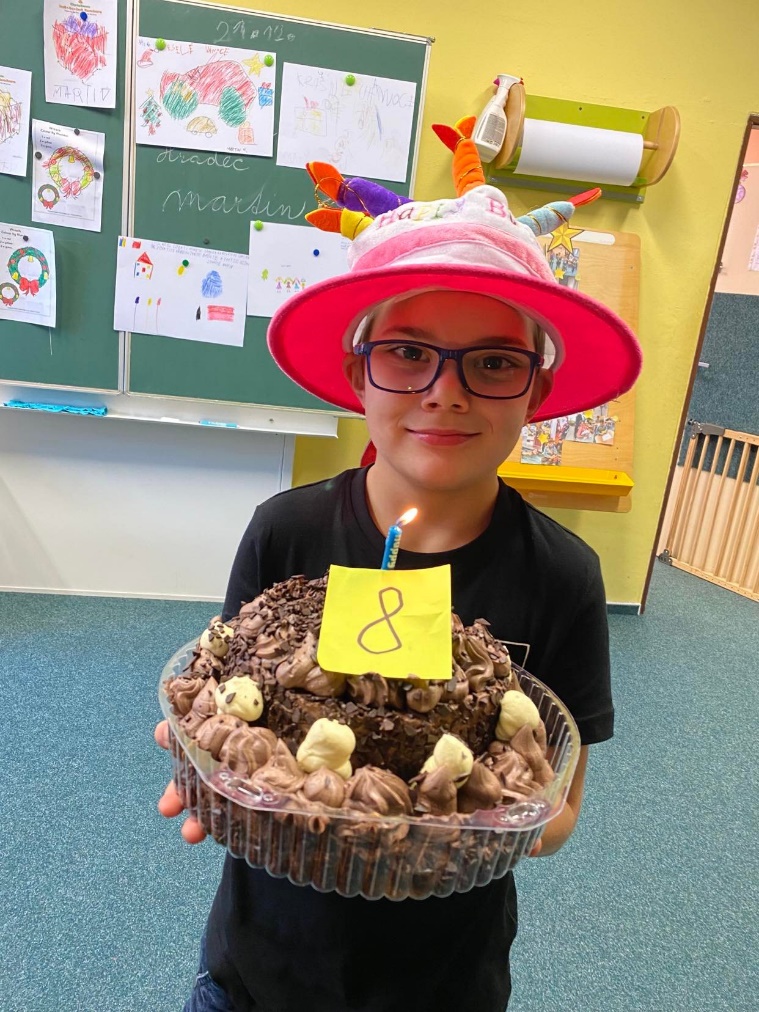 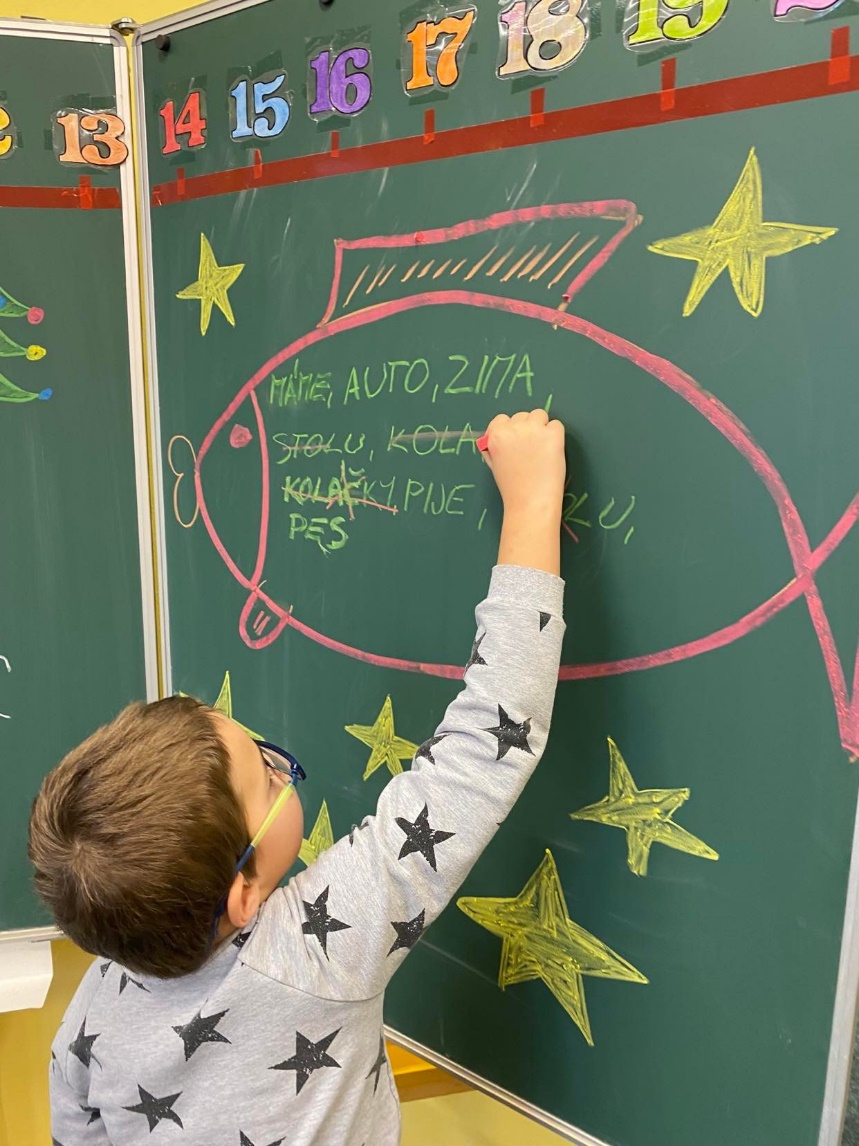 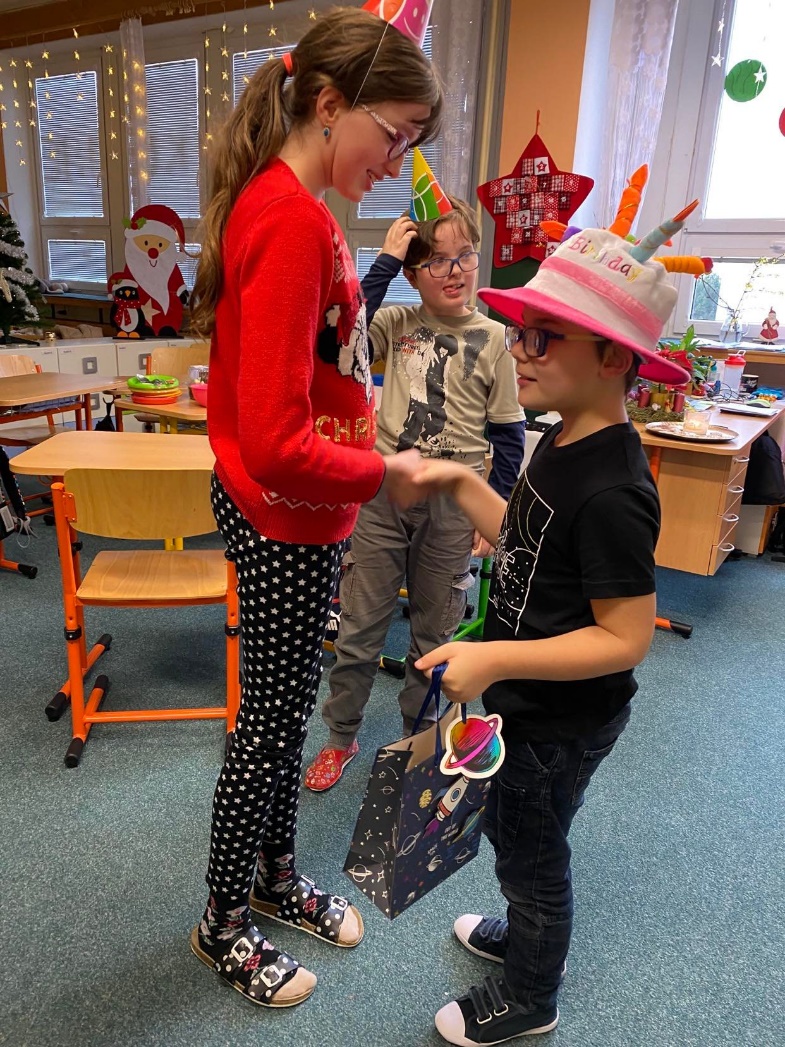 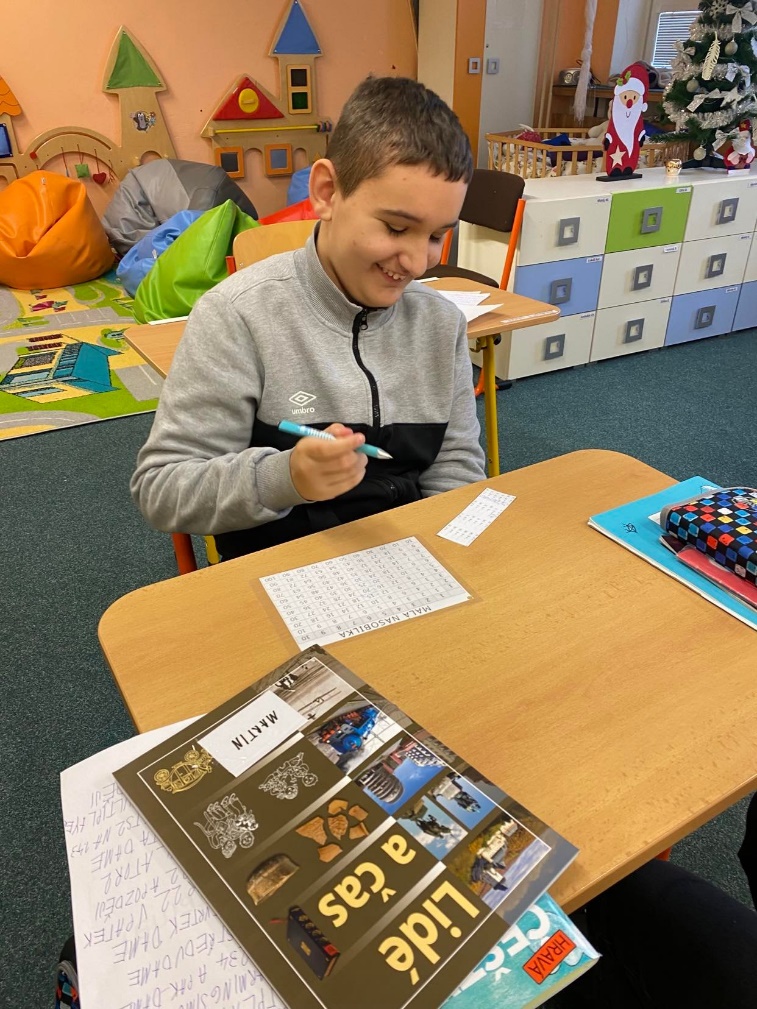 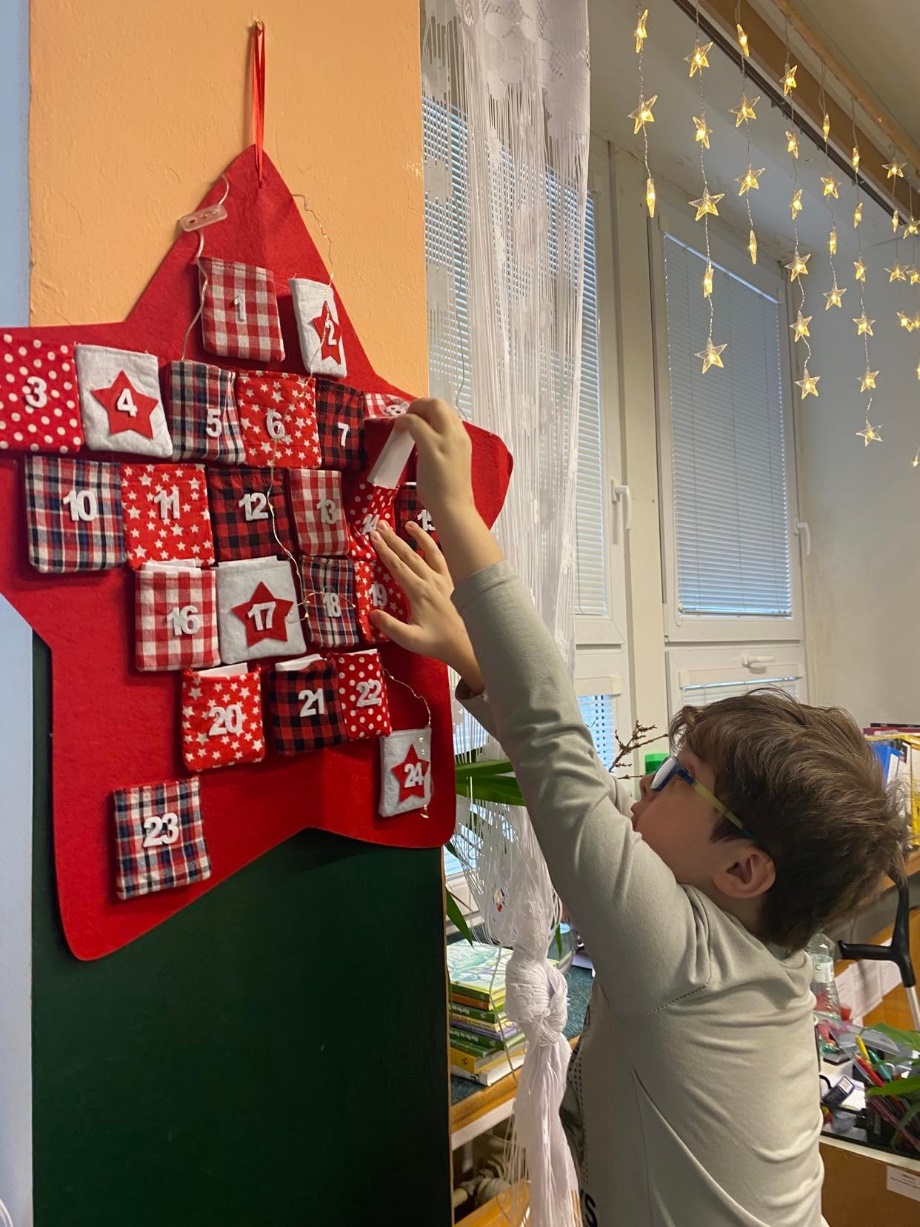 Také jsme oslavili narozeniny našich kamarádů, popřáli jsme si, zazpívali jsme si a užívali si nadále narozeninovou i vánoční atmosféru. A bylo to mooooc bezvaVánoce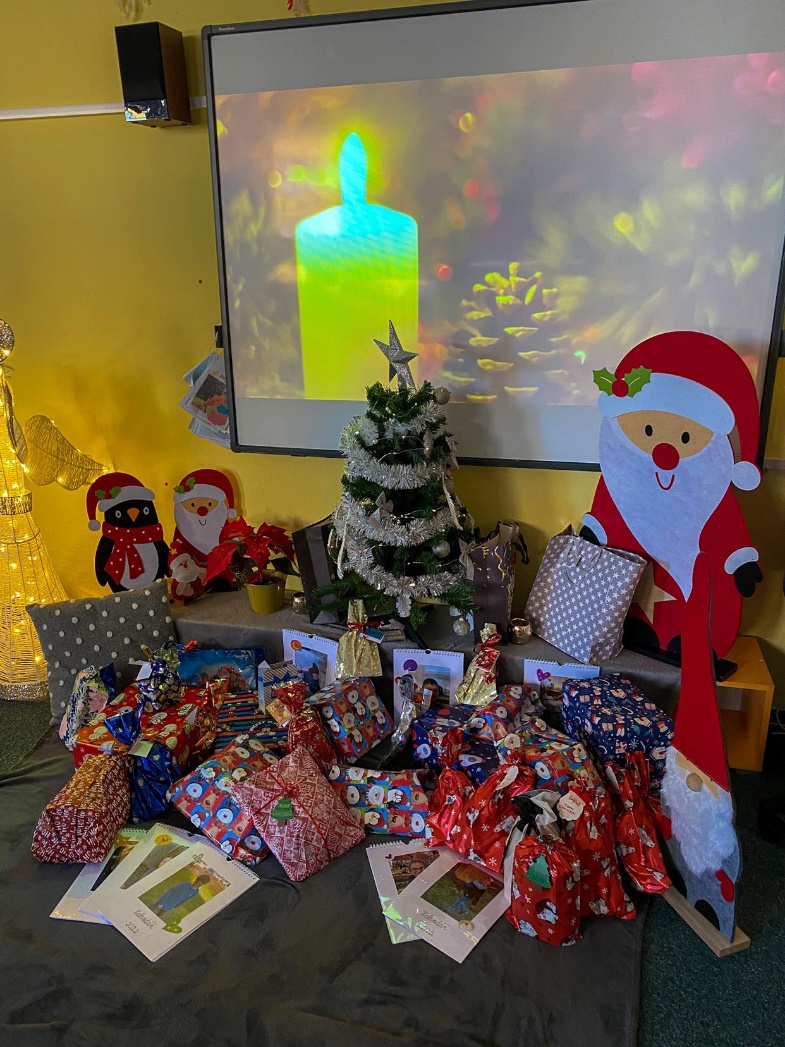 A konečně ten hlavní den! Vánoce ve škole, na to jsme se těšili ze všeho nejvíce, dostali jsme mnoho krásných dárečků, vyzkoušeli jsme si různé vánoční tradice a proste jsme si to užili ze všech sil!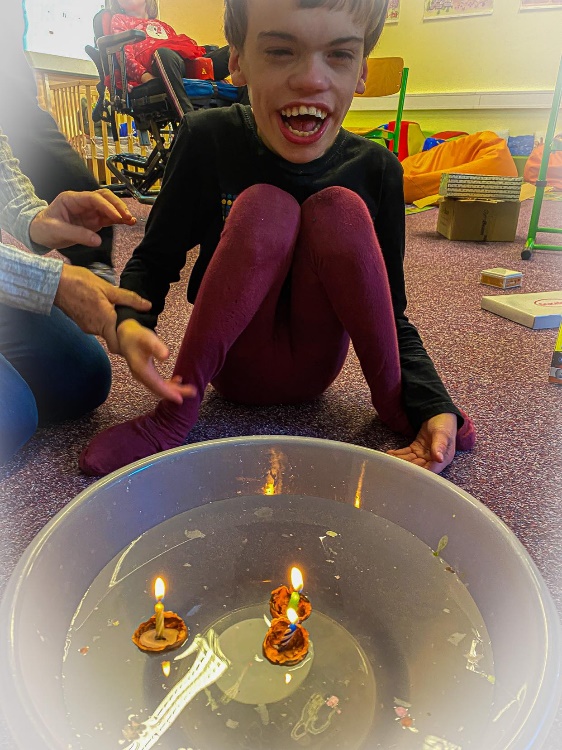 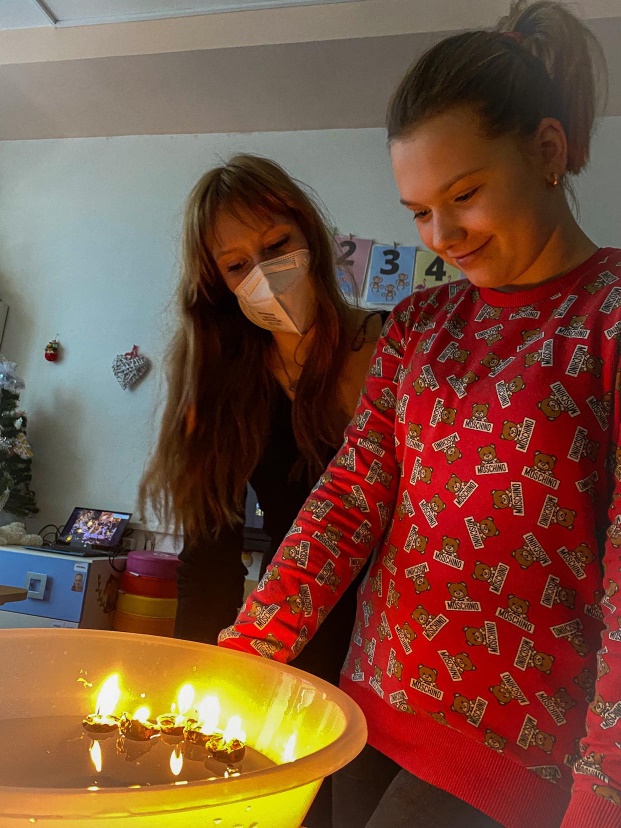 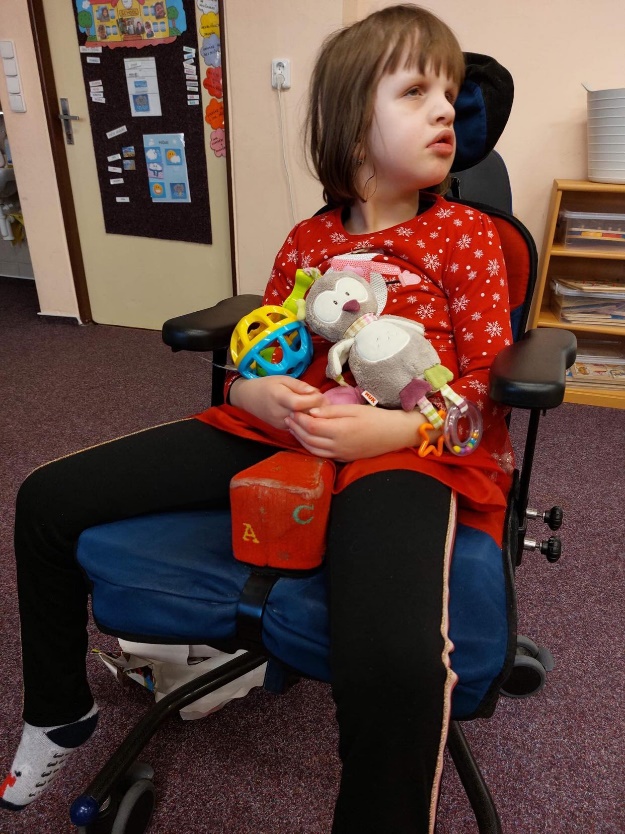 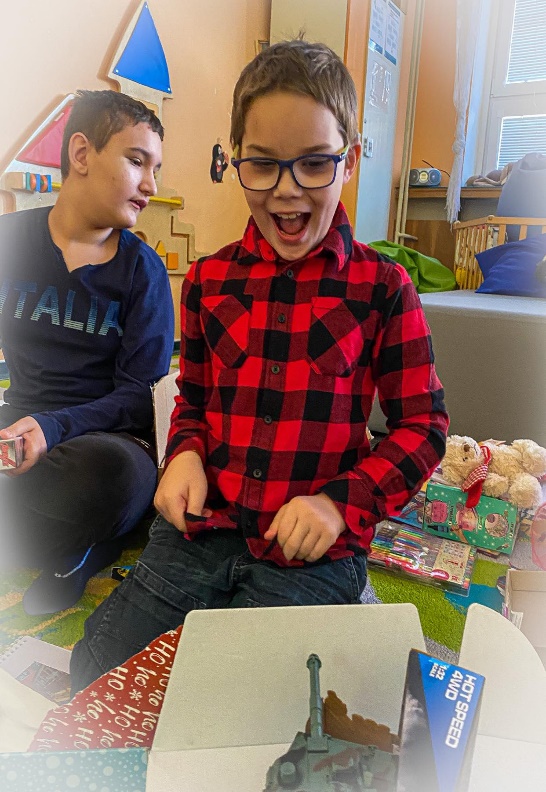 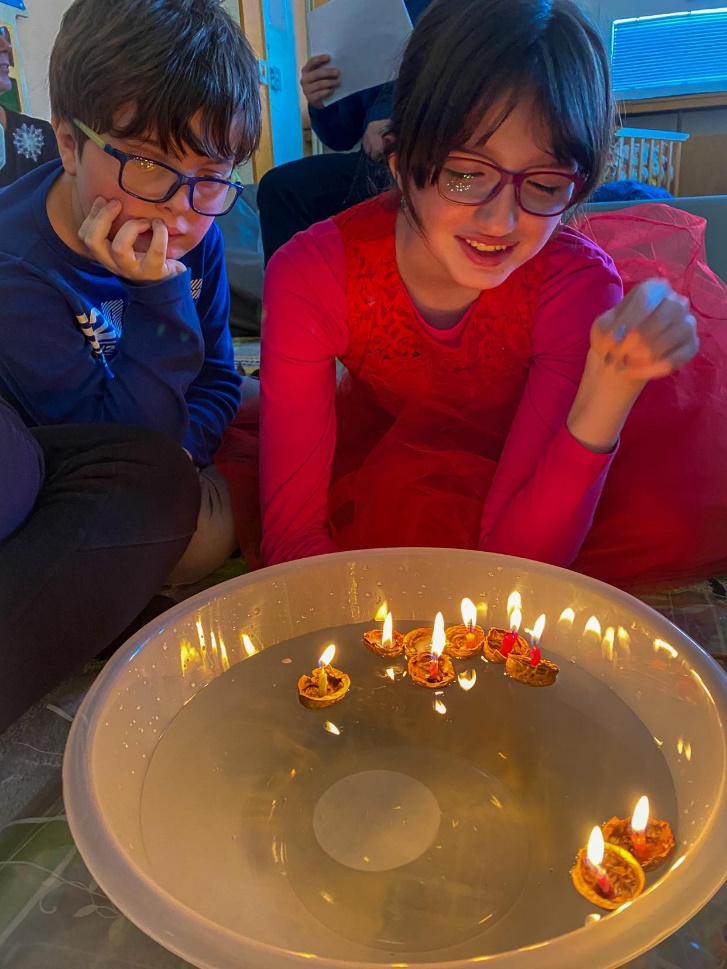 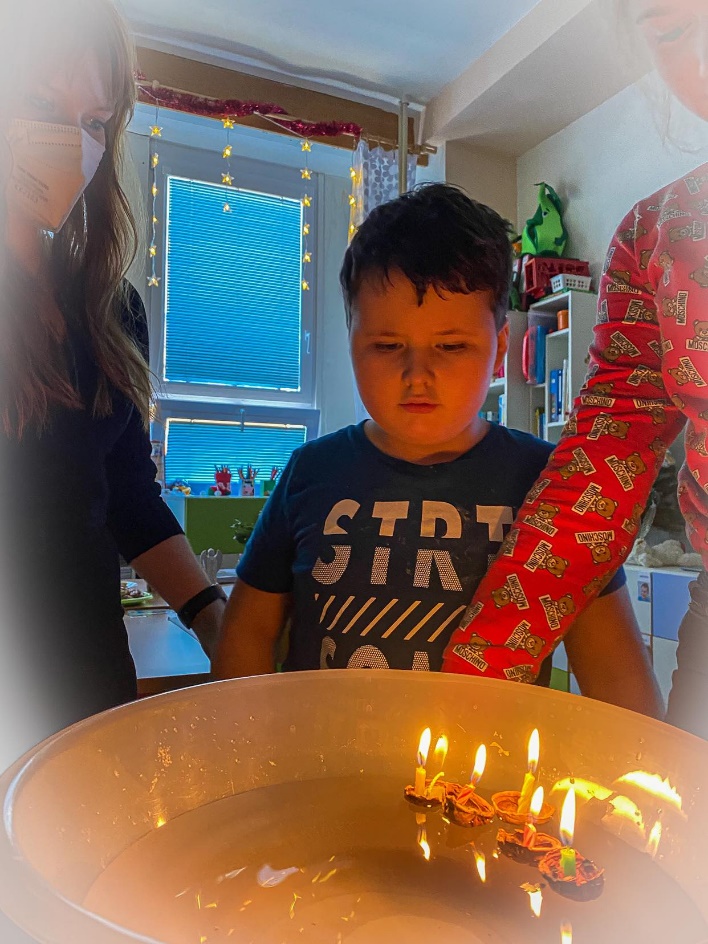 